Algebra II – Family Undone						Name: 	________________________									Date:  	________________________Closure:1.  Draw the line y = x on each graph. 2.  Are the graphs of the functions and its inverse related?  Explain.3.  Are all the inverse functions?  List any that are not.  4.  Could you restrict the domain to make the inverse a function?FunctionAMake a table of values for the functionBPlot the points for the tableCMake an table of values for f -1(x) and plot the new point in a different color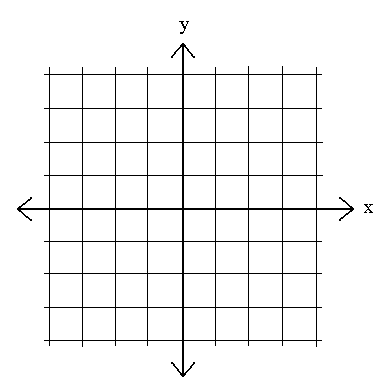 